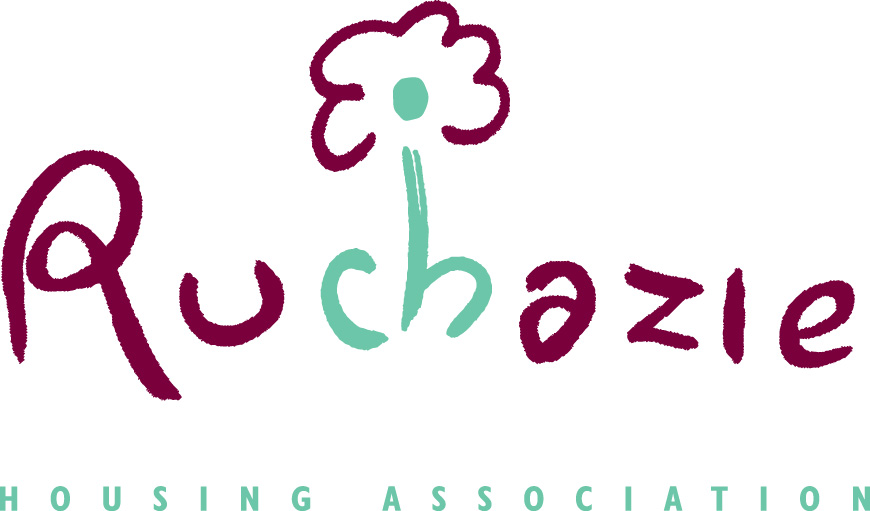 GUIDE TO INFORMATION AVAILABLE THROUGH 
THE OFFICE OF THE INFORMATION COMMISSIONER SCOTLAND THE MODEL PUBLICATION SCHEME 2018GUIDE TO INFORMATION REVIEWED AND UPDATED JULY 2024 Terms Used About Ruchazie Housing Association (RHA)Ruchazie housing Association is a community controlled housing association in Ruchazie which is located in the North East of Glasgow. The Association was formed in 1993 and in 1995 acquired 300 unimproved local authority units. A comprehensive regeneration programme was completed in 2016 providing an outturn of 228 units, 24 refurbished tenements and 204 new build properties.  (3 Homes were sold under the Right to Buy, we now own and manage 225 properties)The aim of the Association is to contribute to the regeneration of Ruchazie by providing good quality housing and also by being involved in other non-housing activities which will assist the community of Ruchazie to have a better standard of life.The Association is a tenant controlled organisation, with day to day control I the hands of a voluntary management committee. The management committee employ a small staff team who support the committee. The committee set the policies and strategies for the Association and monitor and manage performance. The Management Committee are currently working through a strategic options appraisal that will inform the future direction of the Association. When this is completed, information will be made available on our website. Our Management CommitteeCommittee Members            	Position			 First Year Elected
Michelle Caldwell			Chairperson				2018Hugh Holland 			Vice Chair 				2016Ann Macdonald 			Secretary      				1997
Patrick Uti                               	Committee member		 	2018Gillian Bell				Committee member			2020David Khan				Committee member			2020Charles Maclellan			Committee member ( co-optee) 	2022Tommy McGuigan			Committee member			2020David Mackenzie			Committee member			2020Katrina Philips			Committee member			2020Introduction to RHA’s Guide to Information The Freedom of Information (Scotland) Act 2002 (the Act) requires Scottish public authorities to adopt and maintain a publication scheme which has the approval of the Scottish Information Commissioner, and publish information in accordance with that scheme.  The publication scheme must:   publish the classes of information that the authority makes routinely available  tell the public how to access the information and whether information is available free of charge or on payment   Ruchazie Housing Association (RHA) has been designated as a Scottish Public Authority by an order made under section 5 of the Act, known as the Freedom of Information (Scotland) Act 2002 (Designation of Persons as Scottish Public Authorities) Order 2019.   RHA has adopted the Model Publication Scheme 2018 which has been produced and approved by the Scottish Information Commissioner. The MPS is a standard framework for Scottish public authorities to publish the information they hold. You can see this scheme on our website at: www.ruchazieha.co.uk   to access or by contacting us at the address in the Contact Us section if you prefer a copy to be provided to you in another format.  It is also available on the Scottish Information Commissioner’s website. The purpose of the Guide to Information is to:  allow the public to see what information is available (and what is not available) for RHA in relation to each class in the Model Publication Scheme 2018 state what charges may be applied  explain how to find the information easily  provide contact details for enquiries and to get help with access to the information  explain how to request information that has not been published.  Alongside the Act, the Environmental Information (Scotland) Regulations 2004 (the EIRs) provide a separate right of access to the environmental information that we hold. This guide to information also contains details of the environmental information that we routinely make available. The Model Publication Scheme Principles The MPS imposes six principles which govern the way we must make our information available through our Guide to Information: Principle 1: Availability and formats Principle 2: Exempt information Principle 3: Copyright and re-use Principle 4: Charges Principle 5: Advice and assistance Principle 6: Duration Principle One: Availability and formats   The information published through the Model Publication Scheme is, wherever possible, available on our website.  In the Classes of Information section, select the class required. We offer alternative arrangements for people who do not want to, or cannot, access the information online or by inspection at our premises. For example, we can usually arrange to send information to you in paper copy (although there may be a charge for this – see “Principle 4: Charges”).   Advice and assistance: If you have any difficulty identifying the information you want to access, then please contact us to help you. Ruchazie Housing Association 
24 Avondale Street
Ruchazie
G33 3QS T: 0141 774 4433E: foi@ruchazieha.co.uk Principle Two: Exempt information We will publish all the information we hold that falls within the classes of information. If a document contains information that is exempt under Scotland’s freedom of information laws (for example sensitive personal information or a trade secret), we will remove or redact (black out) the information before publication and explain why.    Principle Three: Copyright and re-use Where RHA holds the copyright in its published information, the information may be copied or reproduced without formal permission, provided that: It is copied or reproduced accurately  It is not used in a misleading context, and  The source of the material is identified   Where RHA does not hold copyright in information we publish, we will make this clear.  Principle Four: Charges This section explains when we may make a charge for our publications and how any charge will be calculated.  There is no charge to view information on our website or at our premises.  We may charge for providing information to you, but we will charge you no more than it costs us to do so. We will always tell you what the cost is before providing the information to you. Our photocopying charge per side of paper is shown in the tables below: Black & White Photocopying Colour Photocopying Alternative Formats Postage Costs Postage costs may be recharged at the rate we paid to send the information to you. Our charge is for sending information by Royal Mail First Class.   When providing copies of pre-printed publications, we will charge no more than the cost per copy of the total print run. We do not pass on any other costs to you in relation to our published information.  Charges for information which is not available under the scheme: If you submit a request to us for information which is not available in this Guide the charges will be based on the following calculations: General information requests There will be no charge for information requests which cost us £100 or less to process Where information costs between £100 and £600 to provide you may be asked to pay 10% of the cost. That is, if you were to ask for information that cost us £600 to provide, you would be asked to pay £50 calculated on the basis of a waiver for the first £100 and 10% of the remaining £500 We are not obliged to respond to requests which will cost us over £600 to process In calculating any fee, staff time will be calculated at actual cost per staff member hourly salary rate to a maximum of £15 per person per hour We do not charge for the time to determine whether we hold the information requested, nor for the time it takes to decide whether the information can be released. Charges may be made for locating, retrieving and providing information to you In the event that we decide to impose a charge we will issue you with notification of the charge (a fees notice) and how it has been calculated. You will have three months from the date of issue of the fees notice in which to decide whether to pay the charge. The information will be provided to you on payment of the charge. If you decide not to proceed with the request, there will be no charge to you. Charges for Environmental Information Environmental information is provided under the EIRs rather than FOISA.  The rules for charging for environmental information are slightly different.  We do not charge for the time to determine whether we hold the environmental information requested or deciding whether the information can be released. Charges may be made for locating, retrieving and providing information to you e.g. photocopying and postage. If we decide to impose a charge, we will issue you with notification of the charge and how it has been calculated. The information will be provided to you on payment of the charge. If you decide not to proceed with the request, there will be no charge to you. Charges are calculated based on the actual cost to RHA of providing the information. Photocopying is charged at 15p per A4 sheet for black and white copying, 25p per A4 sheet for colour copying. Postage is charged at actual rate for Royal Mail First Class. Staff time is calculated at actual cost per staff member hourly salary rate to a maximum of £15 per person per hour. The first £100 worth of information will be provided to you without charge. Where information costs between £100 and £600 to provide, you will be asked to pay 10% of the cost. That is, if you were to ask for information that cost us £600 to provide, you would be asked to pay £50, calculated on the basis of a waiver for the first £100 and 10% of the remaining £500.  Where it would cost more than £600 to provide the information to you, however, we will ask you to pay the full cost of providing the information, with no waiver for any portion of the cost. Charge for request for your own personal data There is no charge for requesting your own personal data under the General Data Protection Regulation (GDPR) Subject Access Request. We must provide a copy of the information free of charge. However, we can charge a ‘reasonable fee’ when a request is manifestly unfounded or excessive, particularly if it is repetitive. We may also charge a reasonable fee to comply with requests for further copies of the same information. This does not mean that we can charge for all subsequent access requests. The fee must be based on the administrative cost of providing the information. Further information on GDPR can be found on the Information Commissioner’s Office website. Click here to access. Principle 5: Advice and Assistance Contact Details You can contact us for assistance about any aspect of this publication scheme or help to find and request information: Ruchazie Housing Association
24 Avondale Street
Ruchazie
G33 3QS  T: 0141 774 4433  E: foi@ruchazieha.co.uk   W: www.ruchazieha.co.ukWe will also advise you how to ask for information that we do not publish or how to complain if you are dissatisfied with any aspect of the publication scheme.  If you wish to make a request for information not contained in the publication scheme, you can could also click hereand complete our online FOI request form  Once published through the Guide to Information, the Information will be available for the current and previous two financial years.  Where information has been updated or superseded, only the current version will be available (previous versions may be requested from RHA under section 1(1_) of FOISA). Our Guide to Information will contain a ‘last reviewed’ date showing when the document was last reviewed, to ensure it contains the most up to date information. Records Management Policy RHA regards its records as a major asset of the Company. It confirms that its records are one of the essential resources which support management in the efficient and effective fulfilment of its governance, business and legal responsibilities.  RHA Records Management Policy can be found in Classes of Information - Class 5. Classes of Information The classes of information that we publish We publish all the information that we hold within the following classes. Once information is published under a class we will continue to make it available for the current and previous two financial years.   Where information has been updated or superseded, only the current version will be available. If you would like to see previous versions, you may make a request to us for that information.  Class 1: About Ruchazie Housing Class 2: How we deliver our functions and services  Class 3: How we take decisions and what we have decided  Class 4: What we spend and how we spend it  Class 5: How we manage our human, physical and information resources  Class 6: How we procure goods and services from external providers  Class 7: How we are performing  Class 8: Our commercial publications Class 9: Our open data Class 1: About RHA  Description: Information about RHA, who we are, where to find us, how to contact us, how we are managed and our external relations. Class 2: How We Deliver Our Functions And Services 
Class description: Information about our work, our strategy and policies for delivering functions and services and information for our service users. Class 3: How We Take Decisions And What We Have Decided 
Class description: Information about the decisions we take how we make decisions and how we involve others. Class 4: What We Spend And How We Spend It 
Class description: Information about our strategy for, and management of, financial resources (in sufficient detail to explain how we plan to spend public money and what has actually been spent). Class 5: How We Manage Our Human, Physical And Information Resources Class description: Information about how we manage the human, physical and information resources of the authority. Class 6: How We Procure Goods And Services From External Providers 
Class description: Information about how we procure goods and services, and our contracts with external providers. Class 7: How We Are Performing 
Class description: Information about how we perform as an organisation, and how well we deliver our functions and services. Class 8: Our Commercial Publications 
Class description:  Information packaged and made available for sale on a commercial basis and sold at market value through a retail outlet e.g. bookshop, museum or research journal. Class 9: Our Open Data 
Class description:  Open data made available by the authority as described by the Scottish Government’s  Open Data Resource Pack and available under an open licence. Term Used Explanation FOISA The Freedom Of Information (Scotland) Act 2002 EIRs The Environmental Information (Scotland) Regulations 2004 Model Publication Scheme A standard framework for authorities to publish information under FOISA approved by the Scottish Information Commissioner  MPS The Model Publication Scheme Guide to Information A guide that every public authority adopting the MPS must produce to help people access the information it makes available MPS Principles The six key principles with which all information published under the MPS must comply Classes of Information Nine broad categories describing the types of information authorities must publish (if they hold it) RHARuchazie Housing Association Size of Paper Pence per sheet A4 15p A3 25p Size of Paper Pence per sheet A4 25p A3 40p Format Charge  Computer Discs £1 per CD-ROM  The information we publish under Class 1 includes: How to access it Management CommitteeLinkStaff Team and Organisation Structure LinkContact details and opening times LinkAssociations RulesLinkFreedom of information Policy LinkModel Publication SchemeModel Publication SchemeGuide to informationThis Document How to make a freedom of information RequestLinkHow to make a request for personal information (subject Access Request)Subject Access Request How to make a complaintLinkAnnual report and return on the CharterLatest Annual ReportAnnual AccountsAnnual Accounts The information we publish under Class 2 includes: How to access it List of servicesWho we are and what we doHow to report a repairLinkRight to repair informationLinkHow to apply for a houseLinkHow we consult with tenants and other customersTenant Engagement StrategyPolicies and procedureslinkThe information we publish under Class 3 includes: How to access it Tenant Satisfaction SurveyTenant Satisfaction Survey 2023 Presentation Committee ReportsOn requestApproved Committee MinutesWebsite https://www.ruchazieha.co.uk/documents/The information we publish under Class 4 includes: How to access it Senior Staff/Committee member expensesOn requestPension arrangementsOn requestPay and Grading StructureOn requestAnnual AccountslinkThe information we publish under Class 5 includes: How to access it Whistleblowing policyPolicy Retention scheduleOn RequestFreedom of Information PolicyPolicyThe information we publish under Class 6 includes: How to access it Procurement Policies & Procedures  Procurement Policy Become a service providerContractor selection The information we publish under Class 7 includes: How to access it Annual report and return on the Charter  Latest Annual ReportScottish Housing Regulator- Landlord reportScottish Housing RegulatorBenchmarking Information SHR  Comparison ToolComplaints policy, guidance and formsLinkThe information we publish under Class 8 includes: How to access it  RHA does not hold or publish any information under this class. The information we publish under Class 9 includes: How to access it  RHA does not hold or publish any information under this class. 